                                             КЕМЕРОВСКАЯ ОБЛАСТЬ                     ТАШТАГОЛЬСКИЙ  МУНИЦИПАЛЬНЫЙ РАЙОН  Муниципальное образование Шерегешское городское поселениеАдминистрация Шерегешского  городского поселенияПРОТОКОЛзаседания  комиссии по оценке и обсуждению проектов и предложений  по благоустройству, для формирования муниципальной программы «Формирование современной городской среды на 2018-2024 годы»Кемеровская область,Таштагольский район,пгт. Шерегеш									21.02. 2020 г. 1400 Состав комиссии:Заседание комиссии проходило под председательством Главы Шерегешского городского поселения Швайгерта В.С.Повестка дня:Рассмотрение обращений от жителей муниципального образования «Шерегешское городское поселение» по вопросу адресного перечня дворовых территорий, подлежащихблагоустройству в 2020 году;2. Рассмотрение обращений от жителей муниципального образования «Шерегешское городское поселение» по вопросу адресного перечня общественной подлежащих благоустройству в 2020 году.3 Согласование дизайн-проектов благоустройства дворовых территорий;4 Согласование дизайн-проекта общественной территории;Заслушали:             Председательствующий:  Поступили предложения жителей Шерегешского городского поселения о включении в адресный перечень дворовых территорий, подлежащих благоустройству в 2020 году следующих дворовых территорий:- ул. Дзержинского15;- ул. Дзержинского16;- ул. Дзержинского19; Поступили предложения жителей Шерегешского городского поселения о включении в адресный перечень общественной территории, подлежащей благоустройству в 2020 году:- пешеходная дорожка по ул. Кирова, 2- ул. Кирова,4Рассмотрели предложения дизайн-проекта благоустройства дворовых территорий.Рассмотрели предложения дизайн-проекта благоустройства общественной территории.Заслушав и обсудив информацию участников, комиссия решила:Утвердить адресный перечень дворовых территорий, подлежащих благоустройству в 2020 годуУтвердить адресный перечень общественных пространств, подлежащих благоустройству в 2020 году.Утвердить дизайн-проекты дворовых и общественных территорий.Глава Шерегешского городского поселения								В.С. ШвайгертСекретарь  комиссии	С.В. КаралюсШвайгерт Вадим СергеевичГлава Шерегешского городского поселенияКакышева Галина АлександровнаНачальник отдела Администрации Шерегешского городского  поселенияЕремеева Анастасия ЛеонидовнаЗаместитель начальника отдела Администрации Шерегешского городского  поселенияОсинцева Оксана НиколаевнаГлавный специалист по правовым вопросам Администрации Шерегешского городского поселения Каралюс Светлана ВикторовнаВедущий специалист по ГО и ЧС Администрации Шерегешского городского  поселенияФранцева Оксана ВасильевнаПредседатель Совета народных депутатов Шерегешского городского поселения (по согласованию) Щульц Александр АлександровичЗаместитель председателя Совета народных депутатов Шерегешского городского поселения (по согласованию) Коротких Татьяна НиколаевнаПредставитель Общероссийского народного фронтаНикифоровКонстантин ФедотовичПредседатель Таштагольской организацииОбщероссийской общественной организации «Всероссийское общество инвалидов»Присутствующие:Куртигешев С.А.Директор  ООО «Шерегеш-Сервис»Кодряну И.А.Директор ООО «Комфорт»Сидельникова Наталья АлександровнаСпециалист 1 категории Администрации Шерегешского городского поселения Изыгашева Юлия НиколаевнаСпециалист 1 категории Администрации Шерегешского городского поселенияИдимешев Игорь АнатольевичВРИО Главы Шерегешского городского поселенияОсинцева Оксана НиколаевнаГлавный специалист по правовым вопросам Администрации Шерегешского городского поселения Каралюс Светлан ВикторовнаВедущий специалист по ГО и ЧС Администрации Шерегешского городского поселенияКоротких Татьяна Николаевна            Представитель Общероссийского народного фронтаНикифоровКонстантин ФедотовичПредседатель Таштагольской организацииОбщероссийской общественной организации «Всероссийское общество инвалидов»Ветошкина Елена ВикторовнаДепутат Совета народных депутатов Шерегешского городского поселения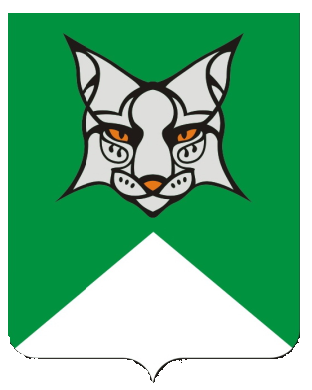 